ПОСТАНОВЛЕНИЕ                               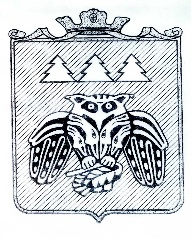 администрации муниципального образованиямуниципального района «Сыктывдинский»«Сыктывдiн» муниципальнöй районынмуниципальнöй юкöнса администрациялöнШУÖМот 29 декабря 2018 года                                                                                               №12/1231О внесении изменений и дополнений в Постановление администрации МО МР «Сыктывдинский» от 29 декабря  2017 года  №12/2259 «О мерах по реализации решения Совета МО МР «Сыктывдинский» от 22 декабря 2017 года  №23/12-2 «О бюджете муниципальногообразования муниципального района  «Сыктывдинский»на 2018 год и плановый период 2019 и 2020 годов»Во исполнение решения Совета муниципального образования муниципального района «Сыктывдинский» от 22 декабря 2017 года № 23/12-2 «О бюджете муниципального образования муниципального района «Сыктывдинский» на 2018 год и на плановый период 2019 и 2020 годов», администрация муниципального образования муниципального района «Сыктывдинский» ПОСТАНОВЛЯЕТ:1. Внести в постановление администрации МО МР «Сыктывдинский» от 29 декабря 2017 года №12/2259 «О мерах по реализации решения Совета МО МР «Сыктывдинский» от 22 декабря 2017 года № 23/12-2 «О бюджете муниципального образования муниципального района «Сыктывдинский» на 2018 год и плановый период 2019 и 2020 годов» следующие  изменения и дополнения:1.1 Подпункт 1 пункта 10 изложить в следующей редакции:«1) в размере 100 процентов суммы договора (муниципального контракта), но не более лимитов бюджетных обязательств, доведенных на соответствующий финансовый год, - по договорам (муниципальным контрактам) об оказании услуг связи, об оказании услуг хостинга, об оказании услуг сервисной поддержки систем хранения данных, серверного, телекоммуникационного оборудования, иного оборудования иностранного производства, о подписке на печатные издания и их доставке, о приобретении печатных изданий, об обучении на курсах повышения квалификации, по профессиональной подготовке, переподготовке граждан, а также женщин в период отпуска по уходу за ребенком до достижения им возраста трех лет, включая обучение в другой местности, об участии в семинарах, конференциях, об оказании услуг по участию команд школьников Сыктывдинского района во Всероссийской олимпиаде (конкурсе) школьников, об освобождении земельных участков от объектов электроэнергетики, об осуществлении технологического присоединения энергопринимающих устройств к электрическим сетям, максимальная мощность которых не превышает 15 кВт включительно, об оказании услуг по проведению государственной экспертизы проектной документации и результатов инженерных изысканий, об оказании услуг по проведению проверки достоверности определения сметной стоимости строительства, реконструкции, технического перевооружения (если такое перевооружение связано со строительством или реконструкцией объекта капитального строительства) и капитального ремонта объектов капитального строительства, финансирование которых осуществляется с привлечением средств республиканского бюджета Республики Коми и бюджета МО МР «Сыктывдинский», о приобретении горюче-смазочных материалов, авиа- и железнодорожных билетов, билетов для проезда городским, пригородным, междугородним и международным транспортом, о перевозке пассажиров, путевок на санаторно-курортное лечение, по договорам обязательного страхования гражданской ответственности владельцев транспортных средств, иных видов обязательного страхования, предусмотренных законодательством Российской Федерации, нормативными правовыми актами Республики Коми, об участии в долевом строительстве, о проведении культурно-массовых, молодежных и спортивных мероприятий в городах и районах Республики Коми, о предоставлении медицинских услуг в республиканских специализированных медицинских учреждениях, подведомственных Министерству здравоохранения Республики Коми, и в других медицинских учреждениях, находящихся в ведении Республики Коми и муниципального образования, а также по договорам (муниципальным контрактам), связанным с мероприятиями по ликвидации последствий чрезвычайных ситуаций и проведением аварийно-спасательных и других неотложных работ;».2. Контроль за исполнением настоящего постановления возложить на заместителя руководителя администрации муниципального района (Н.В.Долингер).3. Настоящее постановление вступает в силу со его дня подписания и распространяется на правоотношения, возникшие с 11 июля 2018 года.И.о.руководителя администрациимуниципального района                                                                                   Л.Ю.Доронина